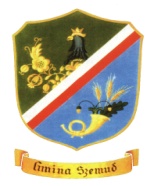 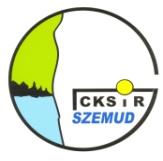 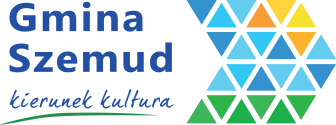 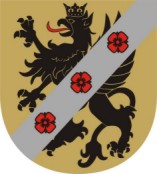 KARTA  ZGŁOSZENIAXI Powiatowo-Gminnego Pleneru Malarskiego - Szemud 2017   .....................................................................................................................................................                                                           /imię i nazwisko/ Adres………………………………………………………………………………………………………………………………………………………………………………………………..Telefon………………………………………………………………………………………….. e-mail ..............................................................................................................................................2.Artysta uczestniczyć będzie w plenerze:*- w pełnym wymiarze tj. 4 dni- w ograniczonym ...................................................................  (podać dni uczestnictwa)- z noclegiem / bez noclegu* odpowiednie podkreślić2. Organizator zapewnia następujące materiały malarskie:Sztaluga - 1 szt. na czas trwania PleneruBlejtram  40 cm x 50 cm   -   1 szt.Blejtram  50 cm x 70 cm  -   1 szt.Farby olejne  -  1 kpl.Dodatkowo:Farba olejna biała Terpentyna balsamiczna  Olej lniany Medium szybkoschnące 3. O zakwalifikowaniu  artysty  do  udziału  w  Plenerze  decydować będzie Organizator.4. Ja niżej podpisany oświadczam, że zapoznałem się z Regulaminem Pleneru i akceptuję jego treść oraz na podstawie  art. 81 ust. 1 ustawy  o prawie autorskim  i prawach pokrewnych                z dnia 4 lutego 1994 r. (tj. Dz. U. z 2006 r. Nr 90 poz. 631  z późn. zm.) wyrażam zgodę na nieodpłatne  utrwalenie i rozpowszechnianie mojego wizerunku w formie fotografii i filmu DVD z przebiegu „IX Powiatowo-Gminngo Pleneru Malarskiego – Szemud 2015” przez Gminne Centrum Kultury, Sportu i Rekreacji  w Szemudzie.  Nadto wyrażam zgodę na rozpowszechnianie w/w fotografi i filmu oraz zdjęć moich prac malarskich wykonanych podczas Pleneru, bez ograniczeń terytorialnych i czasowych za pośrednictwem dowolnego medium. Przeniesienie niniejszego zezwolenia na osobę trzecią nie wymaga mojej uprzedniej zgody na taką czynność.                                                                                                  ...........................................                                                                                                   podpis uczestnika pleneru